      الاختبار التشخيصي لمادّة : _________________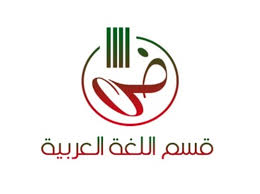 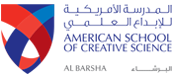 العام الدراسي 2019-2020                                                                          التاريخ  :      \      \ 2019مالاسم: ________________________                                                   الصفّ والشعبة :     \    _______                                                               ====================================================================
س 1  :- أَكْمَلُ الفَرَاغَاتِ فِي السُّورَةِ الكَرِيمَةِ بِمَا يُنَاسِبُهَا مِنْ بَيْنَ الأَقْوَاسِ :- (7) 
                    (  مَسَّدَ ، الحَطَبُ ، جيدها ، نَارًا ، أَغْنَى ، كَسْبٌ )         
                                      بِسْمِ ٱللّٰهِ ٱلرَّحْمٰنِ ٱلرَّحِيمِ‏
تَبَّتْ يَدَا أَبِي لَهَبٍ وَتَبَّ (1) مَا ــــــــــــــــــــ َعنْهُ مَالُهُ وَمَا ـــــــــــــــــــــــ (2) سَيَصْلَى ـــــــــــــــ  ذَاتَ لَهَبٍ (3) وَامْرَأَتُهُ حَمَّالَةَ ـــــــــــــــــــــ (4) فِي ـــــــــــــــــــــــــ حَبْلٌ مِنْ ـــــــــــــــــــــ (5)
س 2  :-  صِلْ كُلَّ كَلِمَةٍ مِنْ الكَلِمَاتِ التَّالِيَةِ وَمَعْنَاهَا :- 
1 - تَبَّتْ يَدَا أَبِي لَهَبٍ                                   مِن نار
2 – فِي جيدها                                         خَابَ وخَسِرَ 
3 – مِنْ مَسَّدَ                                           فِي رَقبته
س 3 :-اقرا السوره الكريمه ثم بعد ذالك  ضَعْ عَلَّامَةً صَحٌّ )√) أَمَامَ العِبَارَةِ الصَّحِيحَةِ وَعَلَامَةِ خَطَأٍ ( × )أَمَامَ العِبَارَةِ الخَطِأ :-
                                  بِسْمِ ٱللّٰهِ ٱلرَّحْمٰنِ ٱلرَّحِيمِ
"قُلْ أَعُوذُ بِرَبِّ النَّاسِ (1) مَلِكِ النَّاسِ (2) إِلَهِ النَّاسِ (3) مِنْ شَرِّ الْوَسْوَاسِ الْخَنَّاسِ (4) الَّذِي يُوَسْوِسُ فِي صُدُورِ النَّاسِ (5) مِنَ الْجِنَّةِ وَالنَّاسِ (6)"
1 – يَخْتَفِي الوِسْوَاسُ الخناس عِنْدَ الإستعاذة  وَذَكَرَ اللّه تَعَالَى .            (   ) 
2 - الشَّيْطَانُ يَطْلُبُ مِنَّا عَمِلَ الخَيْرَ .                                           (    )
3 - أَقْرَأُ المعوذتين وَالإِخْلَاصُ قَبْلَ النوم.                                    (    )
س 4 :-أَكْمَلُ الحَدِيثِ الشَّرِيفِ مِمَّا بَيْنَ القَوْسَيْنِ :- (6)
                        (خَشَّاشِ – هِرةٍ – النَّارُ )
عَنْ عَبْدالله بِنْ عُمَرٌ  - رَضِيَ اللهُ عَنْهَا - أَنَّ رَسُولُ اللهِ صَلَّى اللهُ عَلَيْهِ وَسَلَّمَ قَالَ : " دَخَلَتْ اِمْرَأَةُ ـــــــــــ فِي ـــــــــــ حَبَسَتْهَا لَا هِيَ أَطْعَمْتُهَا وَلَا هِيَ تَرَكْتُهَا تَأَكُّلَ مَنْ ـــــــــــــــــــــ الأَرض.
ثَانِيًا: - أَحْكَامُ الإِسْلَامِ وَقِيَمِهِ وَآدَابِهُ :-      (6درجات )
س 1 :-  ضِعْ دائرة حَوْلَ الإِجَابَةِ الصَّحِيحَةِ وَاُكْتُبْ الإِجَابَةَ : -
1 - أَتَمَضْمَضُ وَأَسْتَنْشِقُ بِاليَدِــــــــــــــــــــــ          (اليَمَنِيُّ - اليُسْرَى – اليَدَيْنِ ) 
2 - اِسْتَنْثَرَ أَيٌّ: أُنَظِّفُ أَنْفِي بِيَدِي ــــــــــــــــــ        (اليَمَنِيُّ - اليُسْرَى – اليَدَيْنِ )
3 - تَوَضَّأَ أَحْمَدُ فَغَسَلَ وَجْهَهُ. ـــــــــــــــــ         (أَرْبَعًا - خَمْسًا – ثَلَاثًا ) س 2 :- ضَعْ عَلَّامَةً صَحٌّ )√) أَمَامَ العِبَارَةِ الصَّحِيحَةِ وَعَلَامَةِ خَطَأٍ ( × )أَمَامَ العِبَارَةِ الخَطِأِ :-
1 - تَصِحُّ الصَّلَاةُ مِنْ غَيْرِ وُضُوءٍ .                                                    (     ) 
2 - لَا يَسْتَحِبُّ الوُضُوءُ قَبْلَ النَّوْمِ .                                                     (      ) 
3 - إِذَا غَضِبْتُ أُسَرِّعُ لِلوُضُوءِ حَتَّى يَذْهَبُ الغَضَبُ .                               (     )س 3 :- رَتِّبْ أَعْمَالَ الوُضُوءِ التَّالِيَةَ وَاُكْتُبْهَا فِي مَكَانِهَا المُنَاسِبِ : -
( غَسْلُ اليَدَيْنِ إِلَى المُرْفَقَيْنِ - غَسْلُ الوَجْهِ - مَسْحُ الرأس - غَسْلُ القَدَمَيْنِ - المَضْمَضَةُ وَالاِسْتِنْشَاقُ - مَسْحُ الأُذْنَيْنِ )
 1- ـــــــــــــــــــــــــــــــــــــــــــــــــــــ2-ــــــــــــــــــــــــــــــــــــــــــــــــــــــــ3ــ ـــــــــــــــــــــــــــــــــــــــــــــــــــــــ4- ـــــــــــــــــــــــــــــــــــــــــــــــــــــــ5ـ ــــــــــــــــــــــــــــــــــــــــــــــــــــــــ6ـ ــــــــــــــــــــــــــــــــــــــــــــــــــــــــ 

س 1 :-  ضِعْ دائرة حَوْلَ الإِجَابَةِ الصَّحِيحَةِ وَاُكْتُبْ الإِجَابَةَ : -(3)
1 - مِنْ صِفَاتٍ أَبُو هُرَيْرَةُ ـــــــــــــــــــــــــ (الرَّحْمَةُ - القَسْوَةُ ) 
2 - سُمِّي الصحابي بِ ( أَبُو هُرَيْرَةُ ) لأنه ــــــــــــــــــــــــــــ (يَعْتَنِي بِهِرَّةٍ - يَعْتَنِي بِالطُّيُورِ )
3 - كَانَ أَبُو هُرَيْرَةُ يَضَعُ القِطَّةَ فِي ـــــــــــــــــــــــ ( كَمَهٌ - حَقِيبَتُهُ )
س 3 :-  اِخْتَرْ الإِجَابَةَ الصَّحِيحَةَ مِنْ بَيْنَ الأَقْوَاسِ :-
1 - السيدة أسماء هى ــــــــــــــــــــــــ(ذات النطاقين – بنت النبي صلى الله عليه وسلم ) .2- السيدة أسماء شقت نطاقها لـ ــــــــــــــــــــــــــــــ    (وضع الطعام - تزيين هدية).3- الذى صاحب الرسول في الهجرة هو.ـــــــــــــــــــــــــ (أبو بكر- عثمان) .
س 1 :- ضَعْ عَلَّامَةً صَحٌّ (√) أَمَامَ العِبَارَةِ الصَّحِيحَةِ وَعَلَامَةِ خَطَأٍ (×)أَمَامَ العِبَارَةِ الخَطأ :-(2)
1 - اللهُ هُوَ الَّذِي خَلَقَ الْإِنْسَانَ وَالحَيَوَانُ وَالنَّبَاتُ .                    (    ) 
 2 - يُمْكِنُ أَنْ نَحْصُلَ عَلَى الدَّوَاءِ مِنْ بَعْضٍ النباتات.                (    )
3 - الأَسْمَاكُ فِيهَا فَوَائِدُ كَثِيرَةً لِلإِنْسَانِ .                                (    ) 
 4 - يَسْتَطِيعُ الإِنْسَانُ أَنْ يَعِيشَ مِنْ غَيْرِ طَعَامٍ .                       (    ) 5ـ نصلى خمس صلوات فى اليوم والليله .                             (   )
س 2 :- اخَتْرُ الإِجَابَةِ الصَّحِيحَةِ مِنْ بَيْنَ الأَقْوَاسِ :-      (2)
1ـالذى خَلَقَ الْإِنْسَانَ هُوَ.ــــــــــــــــــــــــــ      (الشَّيْطَانُ - اللهُ).
2 - يبعث اللهُ النَّاسُ لِلحِسَابِ يَوْمٌ ـــــــــــــــــــــــــــ   (العِيدُ - القِيَامَةُ). 
3 - أرسل اللهُ.ــــــــــــــــــــــــ لِهِدَايَةِ النَّاسِ .               (الْجِنُ - الرُّسُلُ).
4 - -خلق اللهُ ــــــــــــــــــــــــ مِنْ النُّورِ               (المَلَائِكَةُ - البَشَرُ).

                                { سَائِلِينَ المَوْلَى لَكُمْ التَّوْفِيق }